Napomena: Odabrani udžbenici i pripadajuca dopunska sredstva koja su glede odabira strucnih aktiva najzastupljenija na razini županije na cijem podrucju škola djeluje ispisana su kurzivom.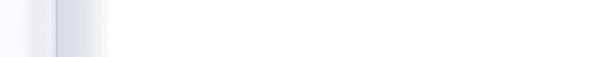 KAT. BR.NAZIV UDŽBENIKAAUTOR(I)VRSTA IZDANJACIJENANAKLADNIKNOVOHOTELIJERSKO-TURISTICKI TEHNICAR - 1. RAZRED SREDNJE ŠKOLEHOTELIJERSKO-TURISTICKI TEHNICAR - 1. RAZRED SREDNJE ŠKOLEHOTELIJERSKO-TURISTICKI TEHNICAR - 1. RAZRED SREDNJE ŠKOLEHOTELIJERSKO-TURISTICKI TEHNICAR - 1. RAZRED SREDNJE ŠKOLEHOTELIJERSKO-TURISTICKI TEHNICAR - 1. RAZRED SREDNJE ŠKOLEHOTELIJERSKO-TURISTICKI TEHNICAR - 1. RAZRED SREDNJE ŠKOLEHOTELIJERSKO-TURISTICKI TEHNICAR - 1. RAZRED SREDNJE ŠKOLEBIOLOGIJA, 1. I 2. RAZRED, COVJEK, ZDRAVLJE I OKOLIŠBIOLOGIJA, 1. I 2. RAZRED, COVJEK, ZDRAVLJE I OKOLIŠBIOLOGIJA, 1. I 2. RAZRED, COVJEK, ZDRAVLJE I OKOLIŠMišljenje Vijeca roditelja: PozitivnoMišljenje Vijeca roditelja: PozitivnoMišljenje Vijeca roditelja: PozitivnoMišljenje Vijeca roditelja: Pozitivno1638COVJEK, ZDRAVLJE I OKOLIŠ udžbenik biologije za 1. i 2. razred srednjih strukovnih školaJasna Matekalo Draganovic, Milivoj Boranic, Milivoj Slijepcevicudžbenik89.10Školska knjiga d.d.2094COVJEK I OKOLIŠ radna bilježnica iz biologije - MODUL C - za 1. i 2. razred srednjih strukovnih školaKrešimir Trojko, Mišo Rašanradna bilježnica36.00Školska knjiga d.d.2095COVJEK I ZDRAVLJE radna bilježnica iz biologije - MODUL B - za 1. i 2. razred srednjih strukovnih školaKrešimir Trojko, Mišo Rašanradna bilježnica36.00Školska knjiga d.d.ENGLESKI JEZIK, 1. RAZRED 3-GODIŠNJIH STRUKOVNIH ŠKOLA, 1. STRANI JEZIK; 1. RAZRED 4-GODIŠNJIH STRUKOVNIH ŠKOLA, 2. STRANI JEZIKENGLESKI JEZIK, 1. RAZRED 3-GODIŠNJIH STRUKOVNIH ŠKOLA, 1. STRANI JEZIK; 1. RAZRED 4-GODIŠNJIH STRUKOVNIH ŠKOLA, 2. STRANI JEZIKENGLESKI JEZIK, 1. RAZRED 3-GODIŠNJIH STRUKOVNIH ŠKOLA, 1. STRANI JEZIK; 1. RAZRED 4-GODIŠNJIH STRUKOVNIH ŠKOLA, 2. STRANI JEZIKMišljenje Vijeca roditelja: PozitivnoMišljenje Vijeca roditelja: PozitivnoMišljenje Vijeca roditelja: PozitivnoMišljenje Vijeca roditelja: Pozitivno1432NEW HEADWAY ELEMENTARY THE 3rd EDITION Student's Book udžbenik engleskog jezika + CD-ROM za 1. razred 3-godišnjih strukovnih škola, prvi strani jezik : 1. razred 4-godišnjih strukovnih škola i gimnazija, drugi strani jezikLiz Soarsudžbenik s CD-ROM-om103.50Algoritam d.o.o.1433NEW HEADWAY ELEMENTARY THE 3rd EDITION Workbook radna bilježnica iz engleskog jezika za 1. razred 3-godišnjih strukovnih škola, prvi strani jezik : 1. razred 4-godišnjih strukovnih škola i gimnazija, drugi strani jezikLiz Soars, Sylvia Wheeldonradna bilježnica60.30Algoritam d.o.o.ENGLESKI JEZIK, 2. I 3. RAZRED 3-GODIŠNJIH STRUKOVNIH ŠKOLA, 1. STRANI JEZIK; 1. RAZRED 4-GODIŠNJIH STRUKOVNIH ŠKOLA, 1. STRANI JEZIKENGLESKI JEZIK, 2. I 3. RAZRED 3-GODIŠNJIH STRUKOVNIH ŠKOLA, 1. STRANI JEZIK; 1. RAZRED 4-GODIŠNJIH STRUKOVNIH ŠKOLA, 1. STRANI JEZIKENGLESKI JEZIK, 2. I 3. RAZRED 3-GODIŠNJIH STRUKOVNIH ŠKOLA, 1. STRANI JEZIK; 1. RAZRED 4-GODIŠNJIH STRUKOVNIH ŠKOLA, 1. STRANI JEZIKMišljenje Vijeca roditelja: PozitivnoMišljenje Vijeca roditelja: PozitivnoMišljenje Vijeca roditelja: PozitivnoMišljenje Vijeca roditelja: Pozitivno2359NEW HEADWAY PRE-INTERMEDIATE THE 3rd EDITION Student's Bookudžbenik engleskog jezika + CD-ROM za 1. razred 4-godišnjih strukovnih škola, prvi strani jezik : 2. i 3. razred 3-godišnjih strukovnih škola, prvi strani jezik : 2. i 3. razred gimnazija, drugi strani jezikJohn Soars,  Liz Soarsudžbenik s CD-ROM-om101.70Algoritam d.o.o.2360NEW HEADWAY PRE-INTERMEDIATE THE 3rd EDITION Workbook radnabilježnica za engleski jezik za 1. razred 4-godišnjih strukovnih škola, prvi strani jezik : 2. i 3. razred 3-godišnjih strukovnih škola, prvi strani jezik : 2. i 3. razred gimnazije, drugi strani jezikJohn Soars, Liz Soars,  Sylvia Wheeldonradna bilježnica60.30Algoritam d.o.o.FRANCUSKI JEZIK, 1. I 2. RAZRED 4-GODIŠNJIH STRUKOVNIH ŠKOLA, 2. STRANI JEZIKFRANCUSKI JEZIK, 1. I 2. RAZRED 4-GODIŠNJIH STRUKOVNIH ŠKOLA, 2. STRANI JEZIKFRANCUSKI JEZIK, 1. I 2. RAZRED 4-GODIŠNJIH STRUKOVNIH ŠKOLA, 2. STRANI JEZIKMišljenje Vijeca roditelja: PozitivnoMišljenje Vijeca roditelja: PozitivnoMišljenje Vijeca roditelja: PozitivnoMišljenje Vijeca roditelja: Pozitivno4007LE NOUVEAU TAXI! 1 udžbenik francuskog jezika za 1. razred jezicne gimnazije, 2. strani jezik; 1. i 2. razred gimnazija i cetverogodišnjih strukovnih škola, 2. strani jezikGuy Capelle, Robert Menandudžbenik s DVD-ROM-om114.00Algoritam d.o.o.Novo3589LE NOUVEAU TAXI! 1 radna bilježnica francuskog jezika za 1. razred jezicne gimnazije, 2. strani jezik; 1. i 2. razred gimnazija i cetverogodišnjih strukovnih škola, 2. strani jezikGuy Capelle, Robert Menandradna bilježnica67.00Algoritam d.o.o.NovoHRVATSKI JEZIK ZA 4-GODIŠNJE STRUKOVNE ŠKOLE - JEZIK I JEZICNO IZRAŽAVANJE, 1. RAZREDHRVATSKI JEZIK ZA 4-GODIŠNJE STRUKOVNE ŠKOLE - JEZIK I JEZICNO IZRAŽAVANJE, 1. RAZREDHRVATSKI JEZIK ZA 4-GODIŠNJE STRUKOVNE ŠKOLE - JEZIK I JEZICNO IZRAŽAVANJE, 1. RAZREDMišljenje Vijeca roditelja: PozitivnoMišljenje Vijeca roditelja: PozitivnoMišljenje Vijeca roditelja: PozitivnoMišljenje Vijeca roditelja: Pozitivno1404HRVATSKI JEZIK 1 udžbenik hrvatskog jezika za cetverogodišnje strukovne školeMarica Kurtak, Marina Cubricudžbenik69.00Školska knjiga d.d.1403HRVATSKI JEZIK 1 radna bilježnica hrvatskog jezika za cetverogodišnje strukovne školeMarica Kurtak, Marina Cubricradna bilježnica35.10Školska knjiga d.d.KAT. BR.NAZIV UDŽBENIKAAUTOR(I)VRSTA IZDANJACIJENANAKLADNIKNOVOHRVATSKI JEZIK ZA 4-GODIŠNJE STRUKOVNE ŠKOLE - KNJIŽEVNOST, 1. RAZREDHRVATSKI JEZIK ZA 4-GODIŠNJE STRUKOVNE ŠKOLE - KNJIŽEVNOST, 1. RAZREDHRVATSKI JEZIK ZA 4-GODIŠNJE STRUKOVNE ŠKOLE - KNJIŽEVNOST, 1. RAZREDMišljenje Vijeca roditelja: PozitivnoMišljenje Vijeca roditelja: PozitivnoMišljenje Vijeca roditelja: PozitivnoMišljenje Vijeca roditelja: Pozitivno1392CITANKA 1 za 1. razred cetverogodišnje srednje strukovne školeDavorka Horvatek-Modric,Marija Curic, Ruža Križan-Sirovica, SanjaDuževic-Šepac, Žarko Gazzariudžbenik87.30Školska knjiga d.d.3121KNJIŽEVNOST 1 radna bilježnica za 1. razred cetverogodišnjih srednjih strukovnih školaAndreja Jurekovic Perkovicradna bilježnica35.10Školska knjiga d.d.MATEMATIKA ZA 4-GODIŠNJE PROGRAME, 1. RAZRED TEHNICKIH ŠKOLAMATEMATIKA ZA 4-GODIŠNJE PROGRAME, 1. RAZRED TEHNICKIH ŠKOLAMATEMATIKA ZA 4-GODIŠNJE PROGRAME, 1. RAZRED TEHNICKIH ŠKOLAMišljenje Vijeca roditelja: PozitivnoMišljenje Vijeca roditelja: PozitivnoMišljenje Vijeca roditelja: PozitivnoMišljenje Vijeca roditelja: Pozitivno1583MATEMATIKA 1 udžbenik i zbirka zadataka za 1. razred tehnickih školaSanja Varošanecudžbenik i zbirka zadataka - izmijenjeno i dopunjeno109.80Element d.o.o.NJEMACKI JEZIK, 1. I 2. RAZRED 4-GODIŠNJIH STRUKOVNIH ŠKOLA, 1. STRANI JEZIKNJEMACKI JEZIK, 1. I 2. RAZRED 4-GODIŠNJIH STRUKOVNIH ŠKOLA, 1. STRANI JEZIKNJEMACKI JEZIK, 1. I 2. RAZRED 4-GODIŠNJIH STRUKOVNIH ŠKOLA, 1. STRANI JEZIKMišljenje Vijeca roditelja: PozitivnoMišljenje Vijeca roditelja: PozitivnoMišljenje Vijeca roditelja: PozitivnoMišljenje Vijeca roditelja: Pozitivno2245AUSBLICK 1, BRÜCKENKURS udžbenik njemackog jezika za 1. i 2. razred gimnazija icetverogodišnjih strukovnih škola, 1. strani jezikAnniFischer-Mitziviris, SylviaJanke-Papanikolaouudžbenik88.00Algoritam d.o.o.2244AUSBLICK 1, BRÜCKENKURS radna bilježnica njemackog jezika za 1. i 2. razred gimnazija i cetverogodišnjih strukovnih škola, 1. strani jezikAnniFischer-Mitziviris, SylviaJanke-Papanikolaouradna bilježnica s CD-om73.50Algoritam d.o.o.NJEMACKI JEZIK, 1. RAZRED 4-GODIŠNJIH STRUKOVNIH ŠKOLA, 2. STRANI JEZIKNJEMACKI JEZIK, 1. RAZRED 4-GODIŠNJIH STRUKOVNIH ŠKOLA, 2. STRANI JEZIKNJEMACKI JEZIK, 1. RAZRED 4-GODIŠNJIH STRUKOVNIH ŠKOLA, 2. STRANI JEZIKMišljenje Vijeca roditelja: PozitivnoMišljenje Vijeca roditelja: PozitivnoMišljenje Vijeca roditelja: PozitivnoMišljenje Vijeca roditelja: Pozitivno1511zweite.sprache@DEUTSCH.de 1 udžbenik njemackog kao drugog jezika za 1. razred gimnazija i cetverogodišnjih strukovnih školaIrena Horvatic Cajko, Irena Lasicudžbenik74.70Školska knjiga d.d.1510zweite.sprache@DEUTSCH.de 1 radna bilježnica njemackog kao drugog jezika za 1. razred gimnazija i cetverogodišnjih strukovnih školaIrena Horvatic Cajko, Irena Lasicradna bilježnica47.70Školska knjiga d.d.POVIJEST ZA 4-GODIŠNJE STRUKOVNE ŠKOLE, 1. RAZREDPOVIJEST ZA 4-GODIŠNJE STRUKOVNE ŠKOLE, 1. RAZREDPOVIJEST ZA 4-GODIŠNJE STRUKOVNE ŠKOLE, 1. RAZREDMišljenje Vijeca roditelja: PozitivnoMišljenje Vijeca roditelja: PozitivnoMišljenje Vijeca roditelja: PozitivnoMišljenje Vijeca roditelja: Pozitivno1689POVIJEST 1 svjetska i hrvatska povijest u starom, srednjem i ranom novom vijeku : udžbenik za 1. razred cetverogodišnjih strukovnih školaEmil Cokonaj, Gordan Ravancic, Hrvoje Petric, Jakša Ragužudžbenik88.00Meridijani, izdavacka kucaŠPANJOLSKI JEZIK, 1. I 2. RAZRED 4-GODIŠNJIH STRUKOVNIH ŠKOLA, 2. STRANI JEZIKŠPANJOLSKI JEZIK, 1. I 2. RAZRED 4-GODIŠNJIH STRUKOVNIH ŠKOLA, 2. STRANI JEZIKŠPANJOLSKI JEZIK, 1. I 2. RAZRED 4-GODIŠNJIH STRUKOVNIH ŠKOLA, 2. STRANI JEZIKMišljenje Vijeca roditelja: PozitivnoMišljenje Vijeca roditelja: PozitivnoMišljenje Vijeca roditelja: PozitivnoMišljenje Vijeca roditelja: Pozitivno1557NUEVO VEN 1 LIBRO DEL ALUMNO udžbenik španjolskog jezika za 1. i 2. razred opcih gimnazija i 1. i 2. razred cetverogodišnjih strukovnih školaFernando Marin, Francisca Castro, Reyes Moralesudžbenik s CD-om139.50Algoritam d.o.o.1558NUEVO VEN 1 LIBRO EJERCICIOS radna bilježnica iz španjolskog jezika za 1. i 2. razred opcih gimnazija i 1. i 2. razred cetverogodišnjih strukovnih školaFernando Marin, Francisca Castro, Reyes Moralesradna bilježnica s CD-om85.50Algoritam d.o.o.TALIJANSKI JEZIK, 1. I 2. RAZRED 4-GODIŠNJIH STRUKOVNIH ŠKOLA, 2. STRANI JEZIKTALIJANSKI JEZIK, 1. I 2. RAZRED 4-GODIŠNJIH STRUKOVNIH ŠKOLA, 2. STRANI JEZIKTALIJANSKI JEZIK, 1. I 2. RAZRED 4-GODIŠNJIH STRUKOVNIH ŠKOLA, 2. STRANI JEZIKMišljenje Vijeca roditelja: PozitivnoMišljenje Vijeca roditelja: PozitivnoMišljenje Vijeca roditelja: PozitivnoMišljenje Vijeca roditelja: Pozitivno1541NUOVO PROGETTO ITALIANO 1 libro dello studente + CD-ROM : udžbenik talijanskog jezika za 1. i 2. razred gimnazije i cetverogodišnje strukovne školeS. Magnelli,  T. Marinudžbenik s CD-om121.50V.B.Z. d.o.o.1542NUOVO PROGETTO ITALIANO 1 quaderno degli esercizi : radna bilježnica iz talijanskog jezika za 1. i 2. razred gimnazije i cetverogodišnje strukovne školeS. Magnelli, T. Marinradna bilježnica76.50V.B.Z. d.o.o.KAT. BR.NAZIV UDŽBENIKAAUTOR(I)VRSTA IZDANJACIJENANAKLADNIKNOVOTALIJANSKI JEZIK, 1. RAZRED 4-GODIŠNJIH STRUKOVNIH ŠKOLA, 2. STRANI JEZIKTALIJANSKI JEZIK, 1. RAZRED 4-GODIŠNJIH STRUKOVNIH ŠKOLA, 2. STRANI JEZIKTALIJANSKI JEZIK, 1. RAZRED 4-GODIŠNJIH STRUKOVNIH ŠKOLA, 2. STRANI JEZIKMišljenje Vijeca roditelja: PozitivnoMišljenje Vijeca roditelja: PozitivnoMišljenje Vijeca roditelja: PozitivnoMišljenje Vijeca roditelja: Pozitivno1539STIAMO INSIEME 1 corso di lingua italiana per le medie superiori : udžbenik talijanskog jezika za srednju školu : 1. godina ucenjaIngrid Damiani Einwalter,  Mirjana Markovic Marinkovic, Nives Sironic Bonefacicudžbenik94.50Školska knjiga d.d.1540STIAMO INSIEME 1 quaderno di esercizi : radna bilježnica uz udžbenik talijanskog jezika za srednju školu : 1. godina ucenjaIngrid Damiani Einwalter, Mirjana Markovic Marinkovic, Nives Sironic Bonefacicradna bilježnica51.30Školska knjiga d.d.UGOSTITELJSKE I TURISTICKE ŠKOLE, PISANE POSLOVNE KOMUNIKACIJE U TURIZMU, 1. RAZREDUGOSTITELJSKE I TURISTICKE ŠKOLE, PISANE POSLOVNE KOMUNIKACIJE U TURIZMU, 1. RAZREDUGOSTITELJSKE I TURISTICKE ŠKOLE, PISANE POSLOVNE KOMUNIKACIJE U TURIZMU, 1. RAZREDMišljenje Vijeca roditelja: PozitivnoMišljenje Vijeca roditelja: PozitivnoMišljenje Vijeca roditelja: PozitivnoMišljenje Vijeca roditelja: Pozitivno2185PISANE POSLOVNE KOMUNIKACIJE U TURIZMU udžbenik za 1. razred hotelijersko-turistickih školaNada Eterovic, Olivera Jurkovic-Majicudžbenik99.00Školska knjiga d.d.UGOSTITELJSKE I TURISTICKE ŠKOLE, POZNAVANJE ROBE ZA UGOSTITELJE, 1.-3. RAZREDUGOSTITELJSKE I TURISTICKE ŠKOLE, POZNAVANJE ROBE ZA UGOSTITELJE, 1.-3. RAZREDUGOSTITELJSKE I TURISTICKE ŠKOLE, POZNAVANJE ROBE ZA UGOSTITELJE, 1.-3. RAZREDMišljenje Vijeca roditelja: PozitivnoMišljenje Vijeca roditelja: PozitivnoMišljenje Vijeca roditelja: PozitivnoMišljenje Vijeca roditelja: Pozitivno1307POZNAVANJE ROBE ZA UGOSTITELJE udžbenik za 1.-3. razred ugostiteljskih, turistickih i hotelijerskih školaMaja Hamel,  Mirko Sagrakudžbenik116.10Školska knjiga d.d.UGOSTITELJSKE I TURISTICKE ŠKOLE, UGOSTITELJSTVO, 1. RAZREDUGOSTITELJSKE I TURISTICKE ŠKOLE, UGOSTITELJSTVO, 1. RAZREDUGOSTITELJSKE I TURISTICKE ŠKOLE, UGOSTITELJSTVO, 1. RAZREDMišljenje Vijeca roditelja: PozitivnoMišljenje Vijeca roditelja: PozitivnoMišljenje Vijeca roditelja: PozitivnoMišljenje Vijeca roditelja: Pozitivno2240UGOSTITELJSTVO udžbenik za 1. razred za zanimanje hotelijersko-turistickog tehnicaraSlavko Ratkajecudžbenik108.00Školska knjiga d.d.VJERONAUK, 1. RAZREDVJERONAUK, 1. RAZREDVJERONAUK, 1. RAZREDMišljenje Vijeca roditelja: PozitivnoMišljenje Vijeca roditelja: PozitivnoMišljenje Vijeca roditelja: PozitivnoMišljenje Vijeca roditelja: Pozitivno1708TRAŽITELJI SMISLA udžbenik vjeronauka za 1. razred srednjih školaDušan Vuletic, Mirjana Vucica, Nikola Milanovic, Rudi Paloš, Viktorija Gadžaudžbenik49.00Salesiana d.o.o.